       Antonín Vahala (5.1.1878 Palačov – 20.2.1955 Krásno nad Bečvou)      zvěrolékař a český politik​​. V letech 1919-1920 zasedal v Revolučním národním shromáždění, v roce 1920 byl zvolen do Národního shromáždění ČSR za Republikánskou stranu zemědělského a malorolnického lidu, ve kterém pracoval do r. 1925. ---------------------------------------------------------------------------------------------------------------------------       JUDr. František Váhala (13.3.1881 Palačov – 3.7.1942 Brno),       právník a spisovatel, bratr Antonína Vahaly. Za II. světové války se aktivně zúčastnil odboje. V době heydrichiády byl zatčen a nacisty popraven v Kounicových kolejích v Brně. 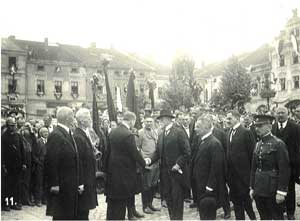     František Váhala byl známý právník a spisovatel,který po absolvování gymnázia ve Valašském Meziříčí a Univerzity Karlovy v Praze odešel do Vídně, v roce 1923 se přestěhoval do Valašského Meziříčí a počátkem 30. let do Prahy. Pracoval ve prospěch Valašska, přednášel o F. Palackém, M. Jahnovi, J. F. Karasovi, C. Kramolišovi a F. Táborském.               Pozoruhodným dílem je jeho trojdílná publikace Glosař moudrosti staletí. Za nacistické okupace v roce 1939 se zapojil do odboje, v době heydrichiády byl zatčen. 3.7.1942 proběhl zápis popravených v Brně, František Váhala byl v protokolu uveden pod číslem 2586/o. 4.7.1942 byl zpopelněn v Krematoriu města Brna.-----------------------------------------------------------------------------------------------------------------       Jeho syn JUDr. Rastislav Váhala (9.6.1910 Vídeň – 2.12.1988 Praha) byl obhájcem generála H. Píky a teprve v roce 1968 prosadil jeho rehabilitaci. ----------------------------------------------------------------------------------------------------------------------MUDr. Zdeněk Vahala, 1904-1999, DrSc., narozen 8. 5. 1904 v Palačově u Nového      Jičína, zemřel 5. 2. 1999 v Praze. Prof. (1990),  chirurg. Vystudoval pražskou lékařskou fakultu v r. 1926. Stal se primářem chirurgie v   Čáslavi. Po válce byl primářem chirurgie v Nemocnici Pod Petřínem v Praze (1945     1970), v letech 1970-78 nemocnice Klimentská. Věnoval se astroenterochirurgii,   problematice nemocí jater a žlučových cest. ....Zdeněk Vahala absolvoval valašskomeziříčské gymnázium a lékařskou fakultu v Praze. Působil jako primář chirurgického oddělení v nemocnici v Čáslavi, potom v pražských nemocnicích Pod Petřínem a Klimentská. Univerzitním profesorem byl z politických důvodů až při odchodu do důchodu. Kromě řady odborných prací napsal se Z. Psůtkovou knihu o nemocech našich prezidentů I nám vládli nemocní?. Byl v úzkém kontaktu s rodným krajem, který často navštěvoval. Také byl jako lékař často vyhledáván svými krajany....... ----------------------------------------------------------------------------------------------
 František Váhala narozen 29. 1. 1911 v Jičině, zemřel 29.12.1974,  byl český egyptolog,   který v letech 1971 – 1974 vedl Československý egyptologický ústav (ČEgÚ).    František Váhala český egyptolog a bohemista vystudoval FF Masarykovy univerzity v Brně, působil jako učitel na středních školách a po válce nastoupil do Ústavu pro jazyk český, kde se po čase stal vedoucím oddělení pro současný spisovný jazyk. Zajímal se o otázky jazykové kultury a o jazykovou a stylovou stránku publicistických textů a projevů. Byl členem pravopisné komise při Vědeckém kolegiu jazykovědy ČSAV, ortoepické komise Ústavu pro jazyk český a redakční rady časopisu Naše řeč. Spolupracoval při vydávání Slovníku spisovného jazyka českého a Pravidel českého pravopisu z roku 1957. Vedl jazykový koutek Československého rozhlasu.     V letech 1964 se účastnil expedic do Núbie, kde prováděl dokumentaci skalních kreseb a nápisů na československé koncesi, vedl vykopávky na mohylovém pohřebišti skupiny X ve Wádí Oitně a v Kalábše-Jih. V letech 1968, 1970 a 1974 byl členem expedic Českého egyptologického ústavu do Abúsíru, provádějících vykopávky v Ptahšepsesově mastabě. Zabýval se především studiem skalních kreseb na území  Dolní Núbie, jejich tematikou a historickou interpretací.-----------------------------------------------------------------------------------------------------------------       Rozdíl mezi jmény (Váhala - Vahala) je pravděpodobně způsoben různými zápisy ve Starojické matrice psané německy a následným překladem do češtiny.Zdroj:Ing. Drahomíra Váhalová
Wikipedie, Internet